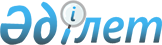 О некоторых вопросах Бассейновых инспекций по регулированию использования и охране водных ресурсов Комитета по водным ресурсам Министерства сельского хозяйства Республики Казахстан
					
			Утративший силу
			
			
		
					Приказ и.о. Председателя Комитета по водным ресурсам Министерства сельского хозяйства Республики Казахстан от 5 июля 2019 года № 153. Утратил силу приказом и.о. Председателя Комитета водного хозяйства Министерства водных ресурсов и ирригации Республики Казахстан от 26 октября 2023 года № 1-НҚ.
      Сноска. Утратил силу приказом и.о. Председателя Комитета водного хозяйства Министерства водных ресурсов и ирригации РК от 26.10.2023 № 1-НҚ.
      ПРИКАЗЫВАЮ:
      1. Внести в приказ Председателя Комитета по водным ресурсам Министерства сельского хозяйства Республики Казахстан от 15 ноября 2016 года № 175 "Об утверждении Положений бассейновых инспекций по регулированию использования и охране водных ресурсов Комитета по водным ресурсам Министерства сельского хозяйства Республики Казахстан" следующее дополнение:
      в приложениях 1, 2, 3, 4, 5, 6, 7, 8 к настоящему приказу:
      дополнить пунктом 5-1 раздел 1 следующего содержания:
      "5-1. Инспекции запрещается вступать в договорные отношения с субъектами предпринимательства на предмет выполнения обязанностей, являющихся функциями Инспекции.
      Если Инспекции законодательными актами представлено право осуществлять приносящую доходы деятельность, то доходы, полученные от такой деятельности, направляются в доход государственного бюджета.".
      2. Управлению правового обеспечения Комитета по водным ресурсам Министерства сельского хозяйства Республики Казахстан в установленном законодательством порядке обеспечить:
      1) направление копии настоящего приказа в Республиканское государственное предприятие на праве хозяйственного ведения "Институт законодательства и правовой информации Республики Казахстан" для включения в Эталонный контрольный банк нормативных правовых актов Республики Казахстан;
      2) размещение настоящего приказа на интернет-ресурсе Министерства сельского хозяйства Республики Казахстан;
      3. Настоящий приказ вводится в действие со дня его подписания.
					© 2012. РГП на ПХВ «Институт законодательства и правовой информации Республики Казахстан» Министерства юстиции Республики Казахстан
				
      И.о Председателя 

М. Бейсенов
